Nabídka majetku státuDetail nabídky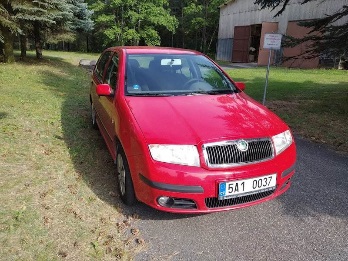 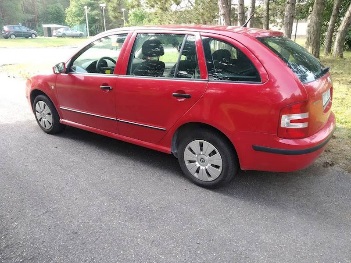 osobní automobil Škoda Fabia combi 1,2 47kWKategorie: Silniční motorová vozidlaKategorie název: 22 - Silniční motorová vozidlaForma: prodejStátní instituce: Archiv bezpečnostních složekOkres: Brno-venkovKontaktní údaje: Jméno: Pavel Novotný, Telefon: 221 008 164 , E-mail: pavel.novotny@abscr.cz Adresa: Kanice 176, 66401 Kanice Popis: Nabízíme nepotřebný osobní automobil ŠKODA FABIA COMBI - 47kW, zdvihový objem 1198 ccm. Cena pořízení je 267 036 Kč a datum první registrace vozidla je 11.8.2005, má najeto 186 399 km. STK do 5.8.2019 – neprošla technickou kontrolou z důvodu nefunkčního válce motoru ( rozdílného kompresního tlaku na 3. válci). Další opotřebení vozidla je úměrné stáří a počtu ujetých km. Více informací viz. kontakt výše. Cena stanovená znalcem je 13 000 Kč a je cenou prodejní.Tato nabídka je platná do 31.12.2019Možnosti prohlídky: v areálu Archivu v Kanicích u Brna